2 и 3 курс задание по Химии: Продолжаем готовиться к экзамену и осваиваем новую платформу Мудл. Для этого заходим на сайт в разделе Дистанционное обучение сверху большая надпись: Перейти в СДО 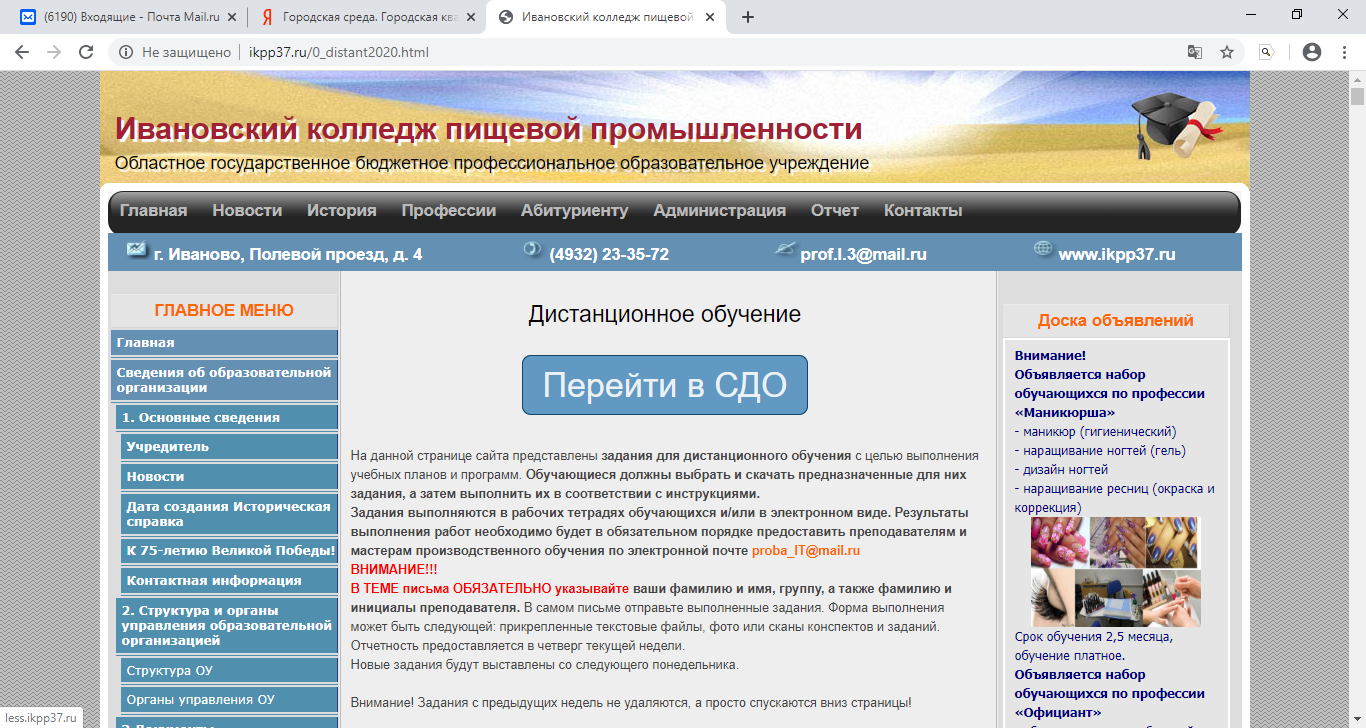 Находим курс Химия  и проходим ТЕСТ №2. Гугл НЕ в помощь ツЖЕЛАЮ УДАЧИ!  